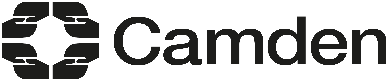 SEND ADAPTATION CAPITAL APPLICATION FORMPlease complete the following application. The focus of this application round is for individual capital applications for minor works at schools aimed at improving existing practice and supporting inclusion. Whilst we are not, at this stage, requiring detailed costings, we are not anticipating individual projects to be above £150,000. Typical examples of projects anticipated:Therapy room – development / refurbishmentAdaptation / development / refurbishment of intervention spaceAdaptation of hygiene facilities.Please keep your responses within the word count limit stated for each question. Deadline for bids: 12 July 2024.Please email your completed bids to: nicholas.smith@camden .gov.ukApplicant detailsYour bidContact details and further information If you would like any further information or would like to discuss your bid, please contact: nicholas.smith@camden.gov.uk – bid process and progresssophie.howe@camden.gov.uk – capital works support.Setting name:Address:Contact name:Contact email address and landline / mobile tel:Contact Job title:Title and brief outline of project. Maximum word length: 250 wordsHow will your proposal improve outcomes for children and young people?Please also include the number, age profile, and needs of learners who will benefit from this provision.Max. 500 wordsExplain briefly how this capital project will improve inclusion in your provision.                                                                                                   Max. 500 wordsIdentify what additional support you may require, if any, and if you have already gained some of this from Governors, Trustees, staff, parents or other relevant stakeholders.Max. 200 wordsIdentify where the provision would be located, including what the space is currently used for and what you think would be required in terms of capital investment to make the space suitable. (Note: you can include a site map or room plan)Max. 200 wordsWhen would you expect any refurbishment to be completed and the site ready to accept learners?Max. 200 words